بسم الله الرحمن الرحیمیادداشتی در الگوریتم اجتهاد(استخراج شده از کتاب «فلسفه اجتهاد تمدنی» تالیف شیخ عبدالحمید واسطی)منظور از الگوریتم اجتهاد:سوالات زیر را از متخصصین فن بپرسید و ببینید چه جوابی به شما می‌دهند و ارزیابی کنید که آیا براساس جواب آنها، می‌توانید همان کار را خودتان انجام دهید یا اینکه جواب‌های کلی هستند و جزئیات لازم برای انجام عملیاتی را در بر ندارند؟!تنقیح المساله و تحریر محل نزاع، چگونه انجام می‌شود؟دلیل متناسب با مساله، چگونه کشف می‌شود؟استظهار چگونه انجام می‌شود؟کشف تمام قرائن محتمل برای تعیین معنی یک دلیل، چگونه انجام می‌شود؟فحص حداکثری نسبت به ادله مرتبط با موضوع، به‌طوری که منجر به «یاس عن الفحص» بشود چگونه انجام می‌شود؟عملکرد «عرض علی القرآن» چگونه باید انجام پذیرد؟تاسیس اصل در هر بحثی چگونه انجام می‌شود؟ و .......یعنی به‌جای سوال از چیستی و چراییِ هر یک از مسائل علم اصول، سوال از چگونگی انجام آن پرسیده شود. «چگونگی‌ها» بیان «فرآیندها» هستند. ارائه قدمبهقدم فرآیند اجتهاد، الگوریتم اجتهاد است.اکثر مسائل اصولی در کلیه ابوابش و تمام تحلیل‌ها در سندشناسی، متن‌شناسی، استظهارها، مفهوم‌گیری‌ها، کشف ادله مرتبط با موضوع، جمع‌های دلالی، حل تعارض‌ها و تزاحم‌ها، تولید اصل‌های شرعی و عقلی، استنادهای به عرف، سیره عقلاء، مذاق شارع، مقاصد شریعت و ... ، در این الگوریتم باید دقیق‌سازی شوند. (تعیین شاخص + مراحل قدم‌به‌قدم عملیات)مثلا شیخ انصاری رحمهاللهعلیه در روند استنباطیِ خود در مباحث مختلف در کتاب مکاسب، از الگوی زیر استفاده کرده است:نمونه روند استنباط شیخ انصاری در مکاسب:تعریف فرضیه (ارائه مساله با حکمش مانند: سب المومن حرام؛ السحر حرام)ارائه مستندات اولیه برای موجه سازی فرضیه (مانند: مستند الحرمه روایه.....؛ الاخبار مستفیضه به)تبیین موضوع (مانند: المرجع فی السب الی العرف و هو ما باسناده یقتضی نقصه الیه؛ المراد بالسحر....)شاخص تحقق موضوع (مانند: لایعتبر فی صدق السب مواجهه المسبوب و یعتبر فیه قصد الاهانه؛ المعتبر فی السحر الاضرار)انواع و اقسام موضوع (مانند: السحر علی اقسام)تبیین نهایی حکم (المهم بیان حکمه و یکفی فی حرمتها کونها من ضروریات الدین)مراحل تبیین: ارائه دلیل و بیان دلالت ظاهر دلیلتقویت این استظهار با تصریح دیگر فقهاء بر این ظهورارائه فهم های دیگر با قرائنش و بررسی تطبیقی آنها با فهم اول،نقد آنها با احتمال پردازی در مراد عبارت و نتیجه گیریارائه دلیلهای معارض، بیان دلالت دلیلنقد دلیلجمع بین ادلهتعیین موارد استثناء (مانند: و یستثنی من المومن المظاهر بالفسق؛ بقی الکلام فی جواز دفع السحر بالسحر)اگر در مقابل هر یک از مراحل فوق، «چگونه و از کجا؟» بگذاریم، چه پاسخی دریافت خواهیم کرد؟ (آیات و روایات مرتبط با مساله را چگونه بهدست آوردهاید؟ چطور مطمئن شدهاید که آیه و روایت مرتبط دیگری وجود ندارد؟ عرف را چگونه احراز کردهاید؟ معنای لغت را چگونه به ظن اطمینانی رساندهاید؟ اقسام را چگونه به حصر رساندهاید؟ قرائن را چگونه کشف کردهاید و مطمئن شدهاید قرینه دیگری وجود ندارد؟ احتمالات مختلف در ظهور ادله را چگونه بهدست آوردهاید؟ چگونه مطمئن شدهاید که احتمال دیگری وجود ندارد؟ ادله معارض را چگونه کشف کردهاید؟ و ....)اگر اجتهاد، تلاش معرفتی روشمند برای کشف موجّه «نظر شارع= حکم» در مورد «فعل مکلف» باشد و اگر عملیات اجتهاد (فرآیند استنباط)، فعل‌وانفعالاتی باشد که فقیه برای کشف نظر شارع، به‌صورت مرحله‌به‌مرحله انجام می‌دهد تا از نقطه شروع(مواجه با مساله)، به نقطه پایان(صدور فتوی) برسد؛ و اگر روش‌شناسی و ارائه الگوریتم، تعیین و توصیف دقیقِ مرحله ‌به‌مرحله و قدم‌به‌قدمِ عملیات حل یک مساله باشد به‌طوری که نقطه آغاز و پایان، تعداد مراحل، ترتّب منطقی مراحل، دستورالعمل‌های اجرایی در هر مرحله بدون حفره میان دستورالعمل‌ها، توصیف شده باشد، آنگاه عملیات اجتهاد و استنباط، این قابلیت را دارد که به‌صورت الگوریتمی توصیف شود. نمایی از کلان عملیات اجتهاد:جدول زیر نمایی از کلان عملیات استنباط و اجتهاد است: (واسطی، 1395)موارد فوق را میتوان بدین صورت نیز فهرست کرد:فرآیند مساله‌شناسی (تنقیح المساله، تحریر محل النزاع، تحریر المساله + تولید شبکه مسائل مرتبط با موضوع)فرآیند کشف حداکثری آیات و روایاتی که احتمالا به مساله مربوط می‌شوند (تا رسیدن به یأس عن الفحص)فرآیند کشف حداکثری قرائنی که احتمالا به مساله مربوط می‌شوند (اسباب نزول، اسباب صدور، اماکن و بستر تاریخی احتمالا مرتبط با مساله،...)فرآیند تصفیه اولیه گزاره‌های غیرموجه (سندشناسی، مجعولات، رجال الحدیث، درایه‌الحدیث)فرآیند تنظیم و ترتیب ادله (الاظهر فالاظهر)فرآیند تولید اصل اولیه عقلی و عقلایی (سیستم پایه در مورد موضوع – تعیین حداقل‌های قطعی تکوینی در مورد موضوع)فرآیند استظهار از ادله قرآنی (فقه القرآن و روش‌ تفسیر + روش شکل‌‌گیری فرضیه اولیه قرآنی در مورد موضوع)فرآیند جمع دلالی ادله قرآنی (تشکیل میدان معنایی مفاهیم، تعابیر و احکام قرآنی مرتبط با موضوع)فرآیند استظهار از روایات (فقه الحدیث)فرآیند بررسی انسجام روایات با قرآن (فرآیند عرض علی الکتاب و تصفیه نهایی روایات)فرآیند جمع دلالی روایات (با ملاحظه ادله فوقانی مانند قواعدالفقهیه، مقاصدالشریعه + شکل‌گیری فرضیه اولیه روایی در مورد موضوع)فرآیند یافتن حداکثری اقوال فقهاء در حکم مساله و استدلال آنهافرآیند بررسی تطبیقی میان فرآیند اجرا شده با فرآیندهای انجام شده توسط فقهاءفرآیند کشف علت اختلاف‌هافرآیند اصلاح و بازنگری فرآیند صدور متن فتوافرآیند کشف تبعات و لوازم اجرایی حکم شرعی (در مقیاس خرد و کلان)فرآیند تشخیص اصل‌های محتملا متناسب با مساله (عند فقدالدلیل)فرآیند ایجاد انسجام میان اصل‌های احتمالی جاری در مساله (دفع تعارض یا حل تعارض)فرآیند تطبیق اصل بر مساله و صدور حکم (بعلاوه کشف تبعات و لوازم اجرایی حکم در مقیاس خرد و کلان)هر کدام از این مراحل، که یک «فرآیند» هستند، دارای الگوریتم درونی تفصیلی است، که به دو نمونه از آنها در زیر اشاره میشود:نمونه اول از بسته روشی در مراحل استنباط: روش مواجهه اولیه با موضوع یا مساله فقهیفرضیه مولف برای دستیابی به شناخت صحیح از موضوع، طی کردن مراحل زیر است:اگر مساله به‌صورت یک موضوع کلی مطرح شده است (مانند نظر اسلام در مورد «هدیه» چیست؟)، بسته روشی شماره دو (دستورالعمل تحلیل لغوی) فعال شود.اگر مساله به‌صورت یک مرکب تام یا ناقص مطرح شده است، (مانند نظر اسلام در مورد «هدیه زوج به زوجه چیست؟» ابتدا عبارت به اجزاء آن تجزیه شود. (هدیه + زوج + زوجه)بررسی شود که مساله با این اجزاء،‌ تحت چه عناوین فوقانی قرار دارد (مشابه تشخیص جنس قریب در یک تعریف منطقی) مثلا عنوان «هدیه» و عنوان «زوجیت» در مثال بحث و عنوان‌ها وارد در «دستورالعمل تحلیل لغوی» شود.اگر در صورت مساله قیود و شرایطی ذکر شده است، آنها به‌صورت یک عنوان مانند فوق ثبت شود. (مثلا: در صورت مسالۀ «حکم هبه زوج به زوجه قبل از تلف شدن موهوب» که شرطِ «قبل از تلف» آمده است، عنوان ِ«تلف» را برای بررسی مستقل در نظر گرفته شود.) و عنوان‌ها وارد در «دستورالعمل تحلیل لغوی» شود.اگر عنوانِ‌ به‌کار رفته در عبارت، «عنوان مُشیر» باشد، «مُشارالیه‌»‌ها را پیدا شده، وارد دستورالعمل تحلیل لغوی گردد.به بسته روشی شماره سه ( روش تولید تعاریف) مراجعه شده و تعریف هر یک از مفردات ارائه شود.به بسته روشی شماره چهار (روش تولید فروعات در مساله = تنقیح المساله، تحریر محل النزاع) مراجعه شده و انواع روابط محتمل میان مفردات و میان اصل مساله با مسائل دیگر را کشف شود.مشخص شود که آیا قصد پاسخ به کل بسته مسائل وجود دارد؟ (کشف نظریه اسلام در مساله مورد نظر) یا به حسب مورد، قصد پاسخ به فقط یک مساله از کل بسته مسائل وجود دارد؟ (کشف حکم مساله مورد نظر)اگر قصد پاسخ به یک مساله، وجود دارد، آیا مساله فرضی است یا بواسطه یک واقعه در صحنه عملی زندگی، مطرح شده است؟اگر مساله بواسطه یک واقعه در صحنه عملی زندگی مطرح شده است، باید آن واقعه به بسته شماره چهار، عرضه شده و اجزاء و روابط آن استخراج شود. (حداقل علل اربع، مقولات عشر، مقومات حرکت) از فهرست مسائلی که در مرحله هفت بهدست آمد، مسالهای که بیشترین انطباق را با اجزاء و روابط آنچه در صحنه عملی زندگی اتفاق افتاده است، انتخاب شود. (بهعنوان مساله مورد نظر)نمونه عملکرد ائمه علیهمالسلام، فقهاء و اصولیین در تحریرالمساله را میتوان در مثال زیر مشاهده کرد:گفتگويي ميان حضرت جواد عليه‌السلام و يحيي‌بن‌اكثم در قصر مامون انجام شده است. عباسيين، يحيي‌بن‌اكثم را كه برترين عالم منطقه بود به قصد تخريب حضرت فرستادند تا با سؤالات علمي حضرت جواد را که نُه ساله بودند در محظور قرار دهد و عدم توانایی ایشان برای امامت شیعه را نشان دهد. «يحيي از حضرت علیهالسلام پرسيد: به نظر شما جريمة فردي كه در حال احرام شكار كرده است چيست؟ حضرت جواد عليه‌السلام فرمودند: در حرم شكار كرده يا در خارج از حرم؟ مي‌دانسته كه شكار در حال احرام جريمه دارد يا نمي‌دانسته؟ قصد جدي شكار داشته يا اشتباهاً تير به حيوان برخورد كرده؟ شكاركننده برده است يا آزاد؟ بچه است يا بالغ؟ اولين بار است كه اينكار را كرده يا بارچندم است؟ شكارِ او پرنده بوده يا غيرپرنده؟ شكار او از حيوانات كوچك بوده يا بزرگ؟ از كار خود پشيمان است يا باز هم قصد شكار دارد؟ در شب شكار كرده يا در روز؟ در احرام حج بوده يا در احرام عمره؟»اگر بخواهیم عملکرد حضرت را در یک عبارت بیان کنیم می‌توان گفت که ایشان با پردازش احتمالات مرتبط با موضوع، شبکه‌ای از مسائل را تولید کردند که هر کدام دارای حکم خاص خود است.اجزاء مساله بحث عبارتند از:موضوع: شکارکنندهمتعلَّق: شکار کردنقید موضوع: حالت احرام در هر کدام از موارد فوق، حالات و ابعاد و اقسامی قابل ارائه است؛ در موضوع مساله، حضرت موارد زیر را بیان فرمودند: عَالِماً كَانَ الْمُحْرِمُ أَوْ جَاهِلًا (نسبت موضوع با آگاهی)حُرّاً كَانَ الْمُحْرِمُ أَوْ عَبْداً صَغِيراً كَانَ أَوْ كَبِيراً (نسبت موضوع با موقعیت قانونی و موقعیت سنّی)مُبْتَدِئاً بِالْقَتْلِ أَوْ مُعِيداً (نسبت موضوع با تکرار)مُصِرّاً عَلَى مَا فَعَلَ أَوْ نَادِماً، (نسبت موضوع با حالت روحی)در متعلق مساله موارد زیر را بیان فرمودند: قَتَلَهُ عَمْداً أَوْ خَطَأً (نسبت متعلق با اختیار)قَتَلَهُ فِي حِلٍّ أَوْ حَرَمٍ (نسبت متعلق با مکان)مِنْ ذَوَاتِ الطَّيْرِ كَانَ الصَّيْدُ أَمْ مِنْ غَيْرِهَا (نسبت متعلق با نوع مفعولش)مِنْ صِغَارِ الصَّيْدِ أَمْ مِنْ كِبَارِهِ (نسبت متعلق با کیف)فِي اللَّيْلِ كَانَ قَتْلُهُ لِلصَّيْدِ أَمْ بِالنَّهَارِ، (نسبت متعلق با زمان)و در قید موضوع، مورد زیر را بیان فرمود:مُحْرِماً كَانَ بِالْعُمْرَةِ إِذْ قَتَلَهُ أَوْ بِالْحَجِّ كَانَ مُحْرِماً (نسبت قید با موقعیت قانونی)چگونه می‌توان تمام ابعاد و جوانب یک موضوع را به‌صورت حداکثری در نظر گرفت تا «شبکه‌ای از مسائل مرتبط با آن موضوع» تولید شود؟ هویت اصطلاح «تفریع فروع» که در توضیح اصطلاح «اجتهاد» به‌کار می‌رود، همین پردازش احتمالاتی است که در یک موضوع ممکن است اتفاق بیفتد.فقهاء و اصولیین نیز در تحلیل‌های خود نسبت به «مساله بحث» عبارات زیر را به‌کار می‌برند: «تنقیح المساله»،‌«تحریر المساله»، «تحریر محل النزاع»، «فی المساله صور»، «صدق العنوان»؛ دو نمونه از این تحلیل‌ها در زیر گزارش می‌شود:در مساله «إذا اختلفا في قدر الثمن مع تلف المثمن، القول قول البایع»، صاحب مسالک چنین آورده اند: «تنقيح المسألة يتم بأمور: الأول: هذا البحث كلّه إذا وقع النزاع بعد قبض المشتري، أو قبله مع بقاء عين المبيع. أمّا لو وقع بعد تلفه في يد البائع، فإنّ العقد ينفسخ، و لا يظهر للنزاع‌ أثر، إن لم يكن البائع قد قبض الثمن. و لو كان قبضه كان كالدين في ذمّته أو الأمانة عنده، فيقدّم قوله في قدره.» ، مسالك الأفهام إلى تنقيح شرائع الإسلام، ج‌3 ص261‌)موضوع: بایع و مشتریمتعلق: ادعای میزان قیمت جنسشرط: تلف شدن جنسحکم: ادعای بایع نافذ استمولف در تحلیل این مساله می‌گوید که حالات متعلق حکم را باید نسبت به «قبض جنس» بررسی کرد و تا احتمالات در آن روشن نشود نمی‌توان حکم نهایی را صادر کرد.در مساله جاری شدن قاعده «تسامح در ادله سنن»، اگر شک داشتیم که حکم مورد نظر از فرائض است یا از سنن، چنین آمده است:«تنقيح المسألة أن يقال: إن الشبهة في الحكم الشرعي الموجبة للرجوع على قاعدة المسامحة باعتبار الأحكام الشرعية و أدلتها يتصور على صور: 1: دوران الاحتمال بين الإباحة و الوجوب. و 2: بينها و بين التحريم. و3: بينها و بين الندب. و 4: بينها و بين المكروه. و 5: الاحتمال بين الوجوب و التحريم. و 6: بينه و بين الندب. و 7: بينه و بين المكروه. و 8: بين التحريم و الندب. و 9: بين التحريم و الكراهة. و 10: بين الندب و الكراهة. و صور الشك الثلاثي ستة، و الرباعي أربعة، و الخماسية واحدة. و منشأ الشك: إما تعارض الدليلين أو الأدلة المعتبرة الدالة على هذه الأحكام، كدلالة الخبر الصحيح على إباحة شي‌ء، و الآخر على كراهته، و الثالث على استحبابه، و الرابع على وجوبه، و الخامس على تحريمه، و صور الاثنين و الثلاث و الأربع بالقياس ‌أو من جهة دلالة الأصل على الإباحة، و قيام دليل غير معتمد على أحد الأربعة، كالخبر الضعيف. أو من فتوى الفقيه بأحد الأربعة، مع قضاء الأصل بالإباحة. و مع قيام دليل صالح على أحد الخمسة من دون معارض محكوم بحجيته، فهو خارج عن مسألة التسامح» ، العناوين الفقهية، ج‌1 ص 423)مولف در مرحله اول تمام حالات ارتباطی میان احکام را در تحلیل مساله در نظر می‌گیرد و در مرحله دوم به احتمالات ممکن در حصول منشاء شک می‌پردازد.نمودار اجرای (فلوچارت) این مراحل نیز به صورت زیر قابل ارائه است: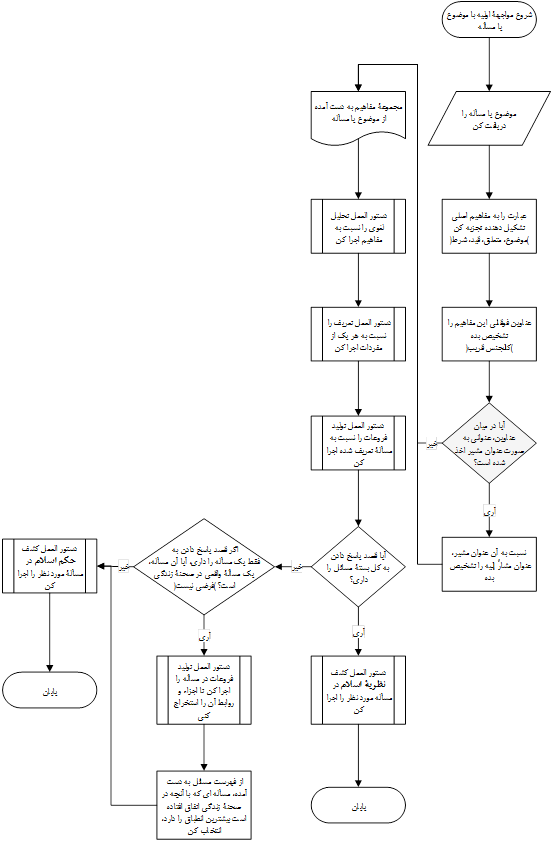 نمونه دوم: بسته روشی جستجوی حداکثری روایات مرتبط مسالهفرضیه مولف در مراحل قدمبهقدم جستجوی روایات چنین است: (مستندات این فرضیه در کتاب «الگوریتم اجتهاد، ج1ص153» ارائه شده است.)مرتبطترین باب مربوط به مساله بحث از کتاب «کافی، تهذیب، منلایحضر، وسائل، مستدرک، بحارالانوار و جامع احادیث الشیعه» بهدست آید و احادیثاش مرور شود، موارد محتمل الدلاله برای بحث مورد نظر (با حذف مشابهها) ثبت گردد.کلیدواژههای اصلی بحث در نرمافزار «جامع الاحادیث» جستجو شود. (از ترکیبی به ساده و از اخص به اعم)به نرمافزاری مانند «معجم موضوعی وسائلالشیعه و معجم موضوعی بحارالانوار» مراجعه شده و کلیدواژههای مورد نظر در آن جستجو شود.کلیدواژههای اصلی در قسمت «نمایهها» نیز در این نرمافزار جستجو شده و نتایج مرتبط ثبت شود.قسمت مرتبطات در جستجوها فعال شده و موارد معنادار ثبت گردد.اگر به نرمافزارها دسترسی نیست، به فهرست کتابهای ذکر شده مراجعه شود و احادیث مرتبط بررسی شود. و همچنین به«المعجم المفهرس لألفاظ أحاديث بحار الأنوار» مراجعه شده و ریشههای مورد نظر یا مفاهیم اصلی مساله در آنها پیدا شده روایات مرتبط ثبت شود.حداقل به کتاب «سفینهالبحار» و «مستدرک سفینهالبحار» مراجعه شده و مدخل مرتبط با مفاهیم مساله بررسی، و روایات مرتبط ثبت شود.برای احراز اطمینان نسبت به رؤیت تمام ادله مرتبط، حداقل کتاب «جواهرالکلام» یا به نرمافزار «معجم موضوعی جواهرالکلام» مراجعه شده و کلیدواژههای اصلی بحث در آن جستجو شود، و از میان تحلیلهای فقهی و اقوال علماء در مساله، ادله مرتبط با بحث که احتمالا در مراحل قبل کشف نشدهاند استخراج شود. حداقل به کتاب «سنن الکبری» و «کنزالعمّال» مراجعه شود و مفاهیم اصلی مساله را در آنها رصد و استخراج شود.روایاتی که بهعنوان «عمومات فوقانی» برای مفاهیم اصلی این مساله محسوب میشوند، استخراج شوند. (آنچه بیانگر فلسفه موضوع بحث (مثلا هبه) است، آنچه بیانگر قواعد فقهی احتمالا مرتبط با بحث است، آنچه بیانگر مقاصد الشریعه مرتبط با بحث است.)مجموعه موارد فوق با حذف مشترکات و دقت بر اختلافهایشان، فهرست گردد.تطبیق روش جستجوی روایات با یک نمونه فقهی (حکم هبه زوج به زوجه)قدم اول)از آنجاییکه معمولا فهرست ابواب حدیثی با فهرست ابواب فقهی هماهنگ هستند، و میدانیم که بحث «هبه» از مباحث «معاملات/ العقود و الایقاعات» است، بهسراغ فهرست «کتب اربع و وسائل و مستدرک و بحار» میرویم و در باب مربوطه، روایات مرتبط به «هبه» را استخراج میکنیم. جستجوی نرمافزاری برای دستیابی به این بابها نیز بدینگونه است که نزدیکترین کلمه به مساله بحث را که «الهبه و الهبات» را در قسمت جستجوی نرمافزار معجم احادیث الشیعه، وارد میکنیم و برگه «جستجو در فهرست» را انتخاب میکنیم تا در قسمت نتایج، همین بابها آشکار شوند. نتیجه جستجو در این قدم به شرح زیر است:20 روایت در کافی در این باب ذکر شده است.؛ 32 روایت در تهذیب؛ 43 روایت در وسائلالشیعه؛20 روایت در مستدرکالوسائل؛ 6 روایت در بحارالانوار.(مجموعا120 روایت)؛ بررسی تطبیقی میان این روایات با حذف موارد مشابه، مجموعا40روایت را بهدست داد.قدم دوم) بسته کلیدواژه‌های تولید شده، در نرمافزار «جامعالاحادیث» جستجو شدند و سه روایت دیگر که محتمل است به بحث مربوط باشند به‌دست آمد.قدم سوم)جستجوی کلیدواژههای بحث، در معجمهای موضوعیِ بحارالانوار و وسائلالشیعه انجام شد ولی روایت جدیدی که تکرار موارد قبلی نباشد یافت نشد.قدم چهارم)جستجوی کلیدواژههای بحث، در معجم موضوعیِ جواهرالکلام: (رصد تحلیلهای فقهی و اقوال علماء در ادله)در این جستجو یک روایت بهدست آمد که نسبت به موارد قبلی غیرتکراری بود. قدم پنجم)جستجوی مفاهیم اصلی مساله در منابع روایی اهلسنت (با تمرکز بر کتاب «سنن الکبری» و «کنزالعمال»)در این جستجو، یک روایت زیر بهعنوان دلیلِ احتمالا مرتبط با بحث، بهدست آمد.نتیجه: براساس این بررسی اطمینان به کفایت جستجو در مورد روایات احتمالا مرتبط با بحث حاصل می‌شود.نمودار اجرایی عملیات جستجوی روایات را میتوان بهصورت زیر ارائه کرد: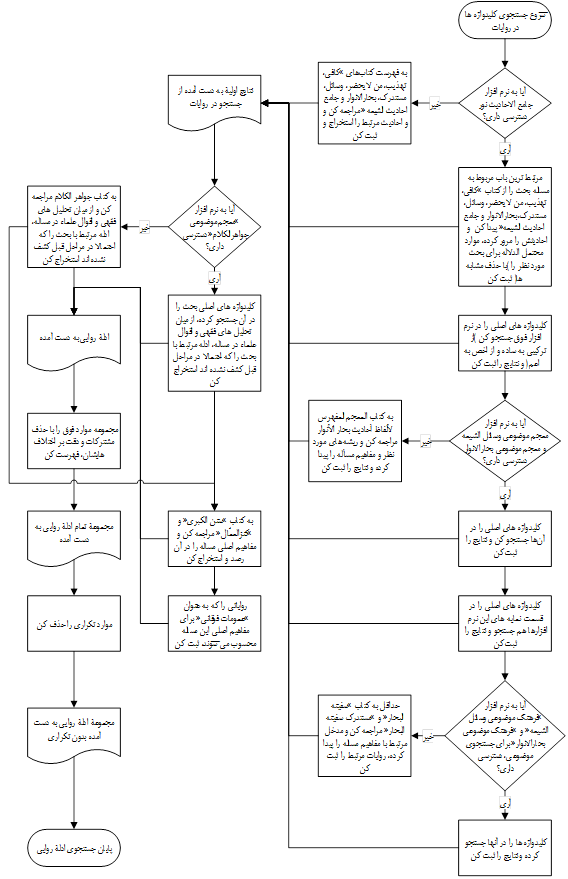 نمونه سوم: بسته روشی کشف قرائن صدور روایات:فرضیه مولف در مراحل قدمبهقدم کشف قرائن صدور حدیث چنین است: (مستندات این فرضیه در کتاب الگوریتم اجتهاد، ج1 ص204 بیان شده است.)نسبت به روایتی که باید فضای صدورش بررسی شود، ابتدا احراز شود که تمام روایت در دست است (تقطیع شده نیست)، با جستجوی روایت در کتابهای معانیالاخبار ، مشکل الحدیث ، غریب الحدیث ، علل الشرایع ، مختلف الحدیث ، جوامع الحدیث ، مستدرک الحدیث.به خانواده حدیثی که در قسمت جستجوی احادیث بهدست آمد مراجعه شده و بررسی شود که آیا در آن روایات، موردی که فضایی را غیر از فضای روایتِ مورد نظر، ترسیم کرده باشد وجود دارد یا نه؟ اگر وجود داشت، در کنار روایت مورد نظر ثبت گردد.به نتیجهای که از بسته شماره یازده (بررسی انطباق با عمومات فوقانی و مذاق شارع) حاصل شد مراجعه شود و بررسی شود که آیا روایت مورد نظر با این عمومات (محکمات آیات و روایات) منطبق است یا نه؟ اگر منطبق نبود، احتمال «قضیه فی واقعه» و احتمال «تقیه» در روایت مورد نظر ثبت گردد.اگر محتوای ظاهری روایت، در همه شرایط زمانی و مکانی و مکلفین، قابل اجرا به نظر نمیرسید (ظهور در جهانشمولی ندارد)، احتمال داده شود که شاید «قضیه فی واقعه» باشد.لحن روایت بررسی شود، اگر عبارتی که بیانگر شرایط خاص است در آن وجود داشت، احتمال تقیه یا قضیه فی واقعه در نظر گرفته شود. (تفصیل نمونه تعابیر و شرایط در صفحه 228 از کتاب الگوریتم اجتهاد ذکر شده است.)معصومی که روایت از او صادر شده است در نظر گرفته شود، سپس به کتب تاریخ حدیث مراجعه شود (مانند تاریخ حدیث شیعه تالیف غروی نائینی، تاریخ حدیث شیعه طباطبایی، تاریخ عمومی حدیث مجید معارف) و احوال دوران آن معصوم بررسی شود که آیا نسبت به موضوع روایتِ مورد نظر، مورد خاصی گزارش شده است یا نه؟ حتما کلیدواژههای موضوع مورد تحقیق در نرمافزار نورالسیره، دانشنامه نبوی (اگر روایت از پیامبر نقل شده است) و سیره معصومان جستجو شود و بررسی شود آیا نسبت به موضوع خاص راویتِ مورد نظر، مطلبی ذکر شده است یا نه؟همچنین به کتبی که شرایط اجتماعی زندگی آن معصوم در آن ذکر شده است (مانند الصحیح من السیره النبویه سیدجعفر مرتضی عاملی، سیره الائمه الاثنی عشر تالیف معروف حسنی، یا حیات فکری و سیاسی امامان شیعه تالیف رسول جعفریان، نقش عناصر تاریخی در تبیین عقائد اهلبیت تالیف سیدمصطفی مطهری، جستارهایی در مدرسه کلامی قم، جستارهایی در مدرسه کلامی بغداد، از منشورات دارالحدیث قم) مراجعه شود، و حتما کلیدواژههای موضوع مورد تحقیق در نرمافزار نورالسیره، دانشنامه نبوی (اگر روایت از پیامبر نقل شده است) و سیره معصومان جستجو شود و بررسی شود آیا نسبت به موضوع خاص راویتِ مورد نظر، مطلبی ذکر شده است یا نه؟اولین راوی را در نظر گرفته شود و مشخصات او (محیط زندگی، افکار و خصوصیات رفتاری) با جستجوی او در کتب رجالی، استخراج شود و بررسی شود آیا در مشخصات او مورد خاصی نسبت به موضوع روایت مورد نظر وجود دارد؟ اگر وجود داشت احتمال تقیه یا قضیه فی واقعه در نظر گرفته شود.در کتب رجالی (مانند رجال کشی، معجم رجال الحدیث)، چند کلیدواژه اصلی مرتبط با موضوع حدیث جستجو شود و نتایج بررسی شود که آیا در موضوع روایت مورد نظر، مطلب خاصی در گزارشات این کتابها ذکر شده است؟ برای یافتن نکات در فضای اهل سنت، به دو کتاب «الخلاف» شیخ طوسی، «تذکره» علامه حلی مراجعه شود و در فصل مربوط به موضوع روایت مورد نظر، فتاوای ذکر شده در آن قسمت بررسی شده، و فتاوای اهلسنت در موضوع روایت ثبت گردد و اگر ظاهر روایت با یکی از این فتاوا موافق بود، احتمال تقیه داده شود.به کتابهای «الملل و النحل» و «الفِرَق و المذاهب الاسلامیه» مراجعه شود (مانند الملل و النحل شهرستانی و فرهنگ فرق اسلامی محمدجواد مشکور، یا نرمافزار کتابخانه کلام اسلامی) و بررسی شود آیا نسبت به موضوع روایت مورد نظر، در زمان معصومی که روایت از او صادر شده است، گزارشی از عقائد مختلف جاری در آن زمان که مرتبط با بحث باشد وارد شده است یا نه؟ اگر وارد شده است آن گزارشها ثبت شوند.نمونه عملکرد فقهاء و نمونه تطبیق این فرآیند بر مساله هبه زوج به زوجه در کتاب الگوریتم اجتهاد، ج1ص212 به تفصیل ذکر شده است.نمودار اجرایی فرآیند کشف قرائن صدور حدیث را میتوان بهصورت زیر ارائه کرد: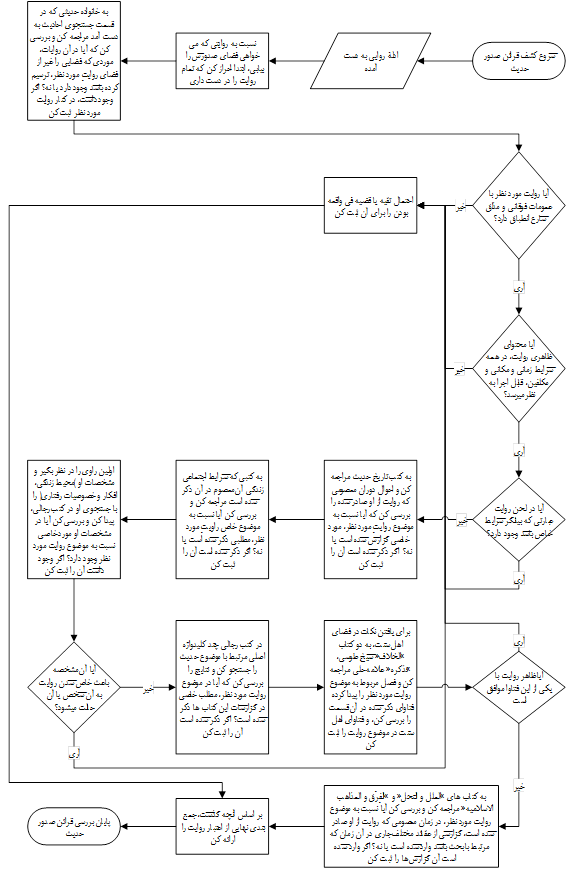 دیدگاه برخی ناقدین الگوریتم اجتهاد و پاسخ آن:در نقد ایده «الگوریتم اجتهاد» چنین گفته شده است: ، نشست تخصصی نقدوبررسی الگوریتم اجتهاد):(تفصیل عبارات منتشر شده در پایگاه اجتهاد بدون تلخیص ذیلا بیان شده است، ناقد محترم پس از تعریف الگوریتم و تعریف اجتهاد و بیان اهداف متصوره در الگوریتم اجتهاد، چنین بیان داشته است: )«مفروضات الگوریتم اجتهاد چنین است:وقتی کسی‌‌ می‌گوید من الگوریتم اجتهاد را ترسیم می‌کنم، مفروض این است که اجتهاد را روشمند‌‌ می‌بیند و باید دارای مراحل منظمی فرض کند.مفروض دوم این است که این روش‌‌‌ها و مناهج، ترتیب هم دارند. شما‌‌ نمی‌توانید از آن ترتیب تخطی کنید، چون مناهج و روش‌‌‌ها گاهی به شکل فهرست معرفی‌‌ می‌شوند.مفروض سوم این است که مبانی مختلفی در این مراحل یا فرایندها ممکن است اثر بگذارد، می‌گوییم متغیرهای یک الگوریتم؛ مثلاً به کار سند که رسید می‌گوییم مبنای این آقا اگر وثوق به صدور باشد، از اینجا مراحل را دو شاخه‌‌ می‌کند. یا مثلاً اگر استصحاب را در شبهات حکمیه جاری‌‌ نمی‌داند، دیگر در شبهه حکمیه که رسید باید پرونده استصحاب بسته بماند.مفروض چهارم، باید قائل به یک نظریه روشن توجیه معرفت‌شناختی (به معانی منطقی آن نه عرفی) در کار اجتهاد و استنباط باشد. در آنجا، تأثیرات قطع و ظن شخصی باید به حداقل و بلکه به صفر برسد تا بتوان الگوریتم را فارغ از تأثرات شخصی، پیاده کرد. بنابراین کسی که الگوریتم‌‌ می‌کشد باید تمام مراحل را موضوعی کند و از شخصی خارج کند.این مفروضات، قابل تأمل است:این‌که اجتهاد روشمند است و دارای مناهج است شکی نیست؛ اما آیا این مناهج به قدری خُرد و جزئی ضبط شده است که ما الگوریتم کامل داشته باشیم؟ بنده هم تردید دارم و هم شواهد خلاف زیاد است. اولاً تکلیف خیلی از مسائل در مناهج و روش‌‌‌ها روشن نیست؛ مثلاً سنجش «عُرف». بسیاری از مسائل فقهی ما به عرف گره خورده است، اما در اصول یا فقه، منهج مشخص و مورد توافق، برای عرف‌سنجی نداریم. همچنین برای تنقیح صغرای سیره عقلا. این بحث جدیدی است و بعد از علامه شهید صدر قدری پر‌رنگ شده است و راه‌های تنقیح صغرای سیره را که ایشان طرح کرده‌اند، خیلی‌‌‌ها حتی متعرض هم نشده‌‌اند چه رسد به این که موضعشان مشخص شود و توافقی نسبی روی آن صورت گیرد، تا در فرایند اجتهاد ثبت شود و به صورت الگوریتم، ترسیم شود! بنابراین باید گفت که در حوزه مناهج و روش‌ها، مناهجِ کلّی و روش‌های کلان، قابل شناسایی و ضبط است، اما به قسمت‌‌‌های خُرد (مانند دو مثال یادشده) که می‌رسیم، هم موارد مسکوت و مفقود زیاد داریم، و هم موارد اختلاف! پیش فرض دوم ، داشتن مراحل و مراتب منظم است. این که خیلی واضح است چه وضعی دارد؛ مثلاً در مورد استناد به سیره عقلاء نقطه آغاز از کجاست؟ شما از هر کدام از بزرگان نجفی و قمی سؤال کنید که ترتیب استناد به سیره عقلا چیست؟ پاسخ واحدی دریافت نخواهید کرد. آیا اول احراز صغرای سیره است؟ اول اطمینان از مفقود بودن دلیل تأسیسی است؟ اول کشف شهرت قدماست که از شهرت قدما به یک سیره‌ای برسیم؟نکته دیگر، مسائل مربوط به معرفت شناسی است. واقع این است که هنوز معرفت شناسی ما از اجتهاد، آن‌قدر منظم و مُبوَّب نیست که همه رو روی کاغذ بیاوریم. هنوز اصولیان در برزخی میان شخصی بودن قطع و ظن برای موضوع حجیت عقلی یا تعبدی در اصول و موضوعی (موجَّه) بودن گرفتارند. هنوز در موجه بودن یا نبودن رویکردها و نگاه‌‌‌های متفاوت در فقه (مانند نگاه حکومتی، نگاه مقارن، نگاه مقاصدی و …) که از نقطه آغاز تا پایان فرایند اجتهاد را تحت تأثیر قرار‌‌ می‌دهد، بحث و گفتگوهای اساسی مطرح است و ادعاهای متفاوتی درباره نسبت فرایند اجتهاد با آن رویکردها بیان می‌شود.باید متذکر شد که الگوریتم، احتمال کبروی جدید و خارج از سیستم را بر‌‌ نمی‌دارد و احتمالات کبروی دیگر، در الگوریتم کاملاً مسدود است. اگر یک فرایندی را شما با تمام اجزا نتوانستید ترسیم کنید دیگر اسمش الگوریتم نیست و لذا قابل پیاده‌سازی هم نیست و در حد کلیات باید اسمش را بگذارید فرایند اجتهاد. وقتی‌‌ می‌توانید بگویید الگوریتم که تمام اجزا و زیرسیستم‌‌‌ها به‌طور کامل روال‌‌‌ها همه استخراج شده باشد و کشف شده باشد و روی کاغذ بیاید. اگر در آن مرحله نیستیم نباید بگوییم الگوریتم داریم باید بگوییم ان‌شاءالله خواهیم داشت و تلاش هم می‌کنیم شاید برسیم؛ و چون الآن نداریم، از این‌‌ نمی‌شود برای حل مسئله استفاده کرد. لذا نمی‌توان پیش از پیشرفت اساسی در معرفت‌شناسی و روش‌شناسی اجتهاد در دهه‌های آینده، از الگوریتم اجتهاد سخن گفت و با ابهامات وسیعی که همچنان در اجزای خُرد، فرایند و ترتیب مراحل اجتهاد وجود دارد، نمی‌توان همه مفروضات مدعیان الگوریتم اجتهاد را پذیرفت. بایستی به جای ترسیم کامل الگوریتم اجتهاد ـ‌ که همچنان تا مدت‌ها ناشدنی است ـ‌ ، لازم است این نگاه را تعدیل کنیم و به ترسیم فرایند کلان اجتهاد، بسنده کنیم. یعنی درواقع، باید نموداری در حدود وُسع کنونی معرفت‌شناسی و روش‌شناسی اجتهاد باید ترسیم بشود، و در همان حدود کلیاتی از مناهج و مراحل اجتهاد که معلوم است و فقهای بزرگوار طبق او استدلال کرده‌‌اند. اما این که الگوریتم به معنای واقعی درست کنیم، به این تصور که از این طرف مسئله بیاید و از طرف دیگر، خروجی به دست آید، به نظرم ممکن نیست.الگوریتم کلی اجتهاد، فقط کارآیی پژوهشی دارد؛ دوستانی که مدعی تدوین الگوریتم اجتهاد هستند، می‌گویند می‌توانیم با آن، به حل مسئله بپردازیم! اما وقتی که اجزا و زیرسیستم‌‌‌ها کامل نیست، چطور با یک فرایند کلی، مسئله حل کنیم؟! ساده‌سازی الگوریتم‌‌‌، به معنای اکتفا به ترسیم فرایند کلی و عدم ترسیم الگوریتم به معنای واقعی است.الگوریتم کلی، دیگر الگوریتم قابل اجرا برای حل مسئله نیست، اما تلاش برای طراحی آن،‌ ارزش پژوهشی دارد. همچنان که در بحث اهداف ذکر شد،‌ این تلاش برای نشان دادن نقاط خلأ در فرایند خوب است، لذا ارزش پژوهشی این الگوریتم، بیش از ارزش تعلیمی و حل مسئله‌ای است که دوستان مدعی هستند و این چیزی است که اگر متوجه نباشند، تلاش دائم و پی‌گیر برای اکتشاف الگوریتم را به توضیح و ترویج الگوریتم‌‌ اختصاص خواهند داد. دوستان باید تمام همتشان را صرفاً برای تجزیه و تحلیل کتب فقها و استخراج الگوریتم‌های متعدد و متنوع و یافتن نقاط خلأ بگذارند. بیم آن را دارم که دوستان‌‌ بگویند الگوریتم را تدوین کرده‌ایم، و دیگر کشف مناهج را رها کنند، چون‌‌ می‌گویند الگوریتم را کشیدیم و تمام شد! در حالی که مصالح طراحی الگوریتم را هنوز نداریم.پیامدهای «الگوریتم اجتهاد» عبارتند از:۱– اولاً کمرنگ شدن مکاتب و دیدگاه‌‌‌های رقیب است. خواه‌ناخواه کسانی که الگوریتم را ترسیم‌‌ می‌کنند، بنا بر تعلّم و تعلق به یک حوزه فقاهتی، یا بسته به انتخاب و اختیاری که از مناهج داشته‌اند، معمولاً الگوریتمشان را متناسب با یک مکتب ترسیم‌‌ می‌کنند. طبعاً‌ مکتب منتخب این عزیزان، اصولی است نه اخباری و اگر تحصیل کرده قم باشد، با مذاق قم است نه نجف. اگر نوگرا باشد با دیدگاه‌های جدیدتر فقه جواهری است نه نگاه‌‌‌های سنتی.اصرار بر الگوریتمی کردن اجتهاد باعث‌‌ می‌شود که رقابت متعارف بین مکاتب و سبک‌‌‌های اجتهادی، دگرگون شود و موازنه به هم بخورد و کسانی که الگوریتم را مبنای آموزش یا تحقیق قرار‌‌ می‌دهند، خواسته یا ناخواسته بسیاری از مکاتب رقیب را غالباً نادیده‌‌ بگیرند؛ چون احتمالاً فقط متوجه بعضی از آن مبانی یا مکاتب رقیب خواهند بود، بخش کمی از مبانی و مناهج رقیب را در الگوریتم تدوین شده،‌ اعمال می‌کنند؛ همچنان که الگوریتم‌های ارائه شده نیز،‌ همین را نشان می‌دهد.۲– آسیب دوم این است که تنوع‌‌‌های اجتهادی ما محدود‌‌ می‌شود. اگر این‌طور بشود، دائم به سمت مشهورات می‌رویم و مشهورات بیش از آن‌که الآن هستند تثبیت‌‌ می‌شود. یعنی تلاش برای نوآوری در مبانی و مناهج، محدود می‌شود.۳– سوم، الگوریتم مبتنی بر یک نوع نگاه نسبتاً پر‌رنگ به مسئله روش است. امروز در دنیا، مناهج آن‌قدر سخت نیستند که ما بگوییم الا و لابد از این بروید و راه دیگر غلط است؛ خیر معمولاً راه‌حل‌های بدیل هم وجود دارد و این تمرکز روی یک روش باعث نوعی شکنندگی در حل مسئله‌‌ می‌شود و خلاقیت‌‌‌های روشی هم به‌مرور از بین خواهد رفت.۴– بعضی‌‌ می‌گویند فرایند تحقیق، ماشینی‌‌ می‌شود و این فرایند ماشینی از مزیت‌‌‌های رقابتی مغز انسان و جوهره خلاقیت مغز انسانی، کم‌‌ می‌کند آرام آرام کار مجتهدین را یک کار صنعتی ماشینی خواهد کرد، البته اگر تازه به‌واقع بپیوندد؛ یعنی ما فرض می‌کنیم که الگوریتم‌‌‌ها قابل پیاده‌سازی هستند و فقط روی کاغذ نیستند.هشدارها و چاره‌ها:اعتقاد من این است که روش در حدی که کار تعلیم اجتهاد را منضبط و مضبوط، و تحقیقات را روشمند کند خوب است؛ اما اعتقاد ندارم که این الگوریتم‌‌‌ها قابلیت پیاده‌سازی دارند. ولی اگر کسی به صرافت چنین کاری بیفتد، بعد از او افرادی در چارچوب‌‌‌های خشک و صلب این الگوریتم‌‌‌ها پرورش خواهند یافت و این خود، حصر است، آن‌هم حصر داخل مذهب امامیه در یک سبک و مکتب خاص. افراط در شکل‌گرایی، آغاز استبداد در فرایند اجتهاد است، اگر بخواهد تک‌تک اجزا توسط یک نویسنده‌ای (هرچقدر فاضل) ترسیم بشود و دیکته بشود، از نگاه بنده این آغاز یک استبداد فرایندی در کار اجتهاد است و از نگاه من این چیزی شبیه محنت حصر مذاهب در دنیای اهل تسنن است. حصر مذاهب در دنیای اهل تسنن در بغداد شاید به نیت خوبی انجام شده باشد؛ چه این که آنها هم می‌گفتند اجتهاد باید مضبوط باشد و‌‌ نمی‌شود هر کسی بگوید من مجتهدم و رأی بدهد. آیا این مضبوط‌سازی خیر بود یا شر؟ آن موقع که این کار را‌‌ می‌کردند فکر می‌کردند خیر است، اما نتیجه‌اش محصور ماندن در چارچوب اصول،‌ مبانی و مناهج مذاهب اربعه شد!  لذا دوره بعد از آن را عصر زوال الائمه المجتهدین (یعنی مجتهدانی که بر مذهب کنترل داشتند) می‌گویند و تقریباً تمام فقهای بعد از ایشان، «المجتهدون فی المذهب» شدند؛ یعنی در چارچوب مذهب رسمی اجتهاد می‌کردند و بس!ترس ما این است که اگر در ناحیه اِعمال و تحمیل روش‌‌‌ها و الگوریتم‌‌‌های رایج افراط کنیم، کم‌کم به یک وضعیتی مشابه آن‌‌‌ها خواهیم برسیم. یکی از دوستان گفت این را فقط پیشنهاد‌‌ می‌دهیم و ما این را توصیه‌‌ و اِعمال نمی‌کنیم تا موجب این حصر نشود. عرض من این است که اگر این نخواهد مبنای تعلیم و تعلم باشد و مبنای تحقیق و پژوهش هم نباشد و شاخص ارزیابی اجتهاد هم نباشد، پس چرا الگوریتم را طراحی می‌کنید؟ اگر هم بخواهد باشد ممکن است این اتفاقی که گفته شد بیفتد.لذا پیشنهاد بنده،‌ تعدیل است؛ یعنی مراحل و فرایندها را در یک الگوریتم نبندیم و نگوییم این است و جز این نیست. بلکه می‌توانیم الگوریتم‌‌‌ها را در دو شکل به شکل تعدیل شده ارائه دهیم:۱– به لحاظ سطح، فقط در سطح کلان ورود کنیم و اصلاً وارد سطوح خرد نشویم.۲– به لحاظ استناد، فقط به یک فقیه معین یا اگر دشوار است به یک سبک معین اختصاص و استناد یابد. یعنی الگوریتم‌‌‌ها شناسنامه داشته باشند و بگوییم الگوریتم اجتهادی مرحوم آیت‌الله بروجردی رضوان‌الله تعالی علیه، نه الگوریتم اجتهاد به طور کلی. چون الگوریتم‌‌‌ها شناسنامه‌دار می‌شوند، طبعاً کسی که در مکتب دیگری پرورش پیدا کرده است‌‌ می‌تواند آموزش‌‌‌هایی را که دیده است و مبانی را که آموخته است را با آن الگوریتم بسنجد و مقایسه بکند.این‌طوری‌‌ می‌توانیم از آسیب این الگوریتم‌‌‌ها تا حدی پیشگیری کنیم. لذا اصل ایده الگوریتمی و اهدافش مبارک است و دغدغه مثبتی عزیزان داشتند؛ اما باید در مقام به‌کارگیری، ترسیم و توصیه، جانب اعتدال رعایت بشود.اصرار بر الگوریتمی کردن اجتهاد باعث می شود رقابت متعارف بین مکاتب و سبک های اجتهادی، دگرگون شود و موازنه به هم بخورد و کسانی که الگوریتم را مبنای آموزش یا تحقیق قرار می دهند، خواسته یا ناخواسته بسیاری از مکاتب رقیب را غالباً نادیده می گیرند.اما پاسخ نقد:مطالبی که ناقد محترم ارائه کرده است یک فضای واحد دارد و آنهم «عدم وجود اطلاعات کافی نسبت به تمام عملیات و فرآیندهای اجتهاد و وجود اختلاف در روشهای اجتهادی» است، در پاسخ باید گفت: مدعای هیچکدام از الگوریتمها در دنیای موجود، اعم از موارد مربوط به امور مهندسی، پزشکی و علوم انسانی، توانایی اکتشاف تمام حقیقت در موضوع مورد نظر نیست بلکه توانایی اکتشاف بخشی از واقعیت است و بههمین دلیل نیز بهطور مستمر ویرایش شده و تکامل مییابند، همچنین هیچکدام از الگوریتمها، مدعی انحصار مسیر دستیابی به واقعیت نیستند و به همین دلیل نیز محققین مختلف در علوم مختلف که با مباحث الگوریتمی سروکار دارند، مسیرهای موازی را برای حل مسالهها پیگیری میکنند و در نتایج عملیاتی نیز میبینیم که برای رفع یک نیاز، نرمافزارهایی با الگوریتمهای متفاوت ارائه شده است. این مطلب در مدعای «روشها» نیز جاری است. توضیح:براساس مبنای هستیشناسانه و معرفتشناسانه که در قسمت مبانی توصیف گردید، در کلیه پدیدههای انسانی و محیطی، در کلیه علوم و امور جاری در این عالَم، با «پدیدههای شبکهای» مواجه هستیم (رئالیسم شبکهای)؛ مقصود از «شبکهای» بودنِ موجودات، چندبُعدی، چندلایهای، چندزاویهای، چندمرتبهای بودنِ موجودات است؛ ابعاد، زوایا، لایهها و مراتبی که با یکدیگر مرتبط نیز هستند و حداقلهای قطعیِ تشکیلدهنده پدیده نیز در میان همین موارد است. کشف ابعاد، زوایا، لایهها و مراتب بیشتر، سبب دستیابی به قابلیتهای بیشتر و آثار بیشتر از پدیدههاست. در تمام پدیدهها، تلاش علوم برای کشف حداقلهای قطعی و حرکت به سمت کشف حداکثرهای ممکن است. نتیجه اینکه: روشها و ابزارهای روشی، در علوم که ماموریت آنها اکتشاف است، در عین اینکه دارای «هسته ثابت و پایدار و قطعی» هستند، طیفبردارند و برای کشف بیشتر از حقایق، ترکیب و تکامل پیدا میکنند. بر این اساس، «عدم دسترسی به کل واقعیت، و وجود اختلاف در مسیر دستیابی به واقعیت»، حد وسط استدلال برای اسقاط روشها و ابزارهای آنها از اعتبار علمی نیست. توجه به این نکته نیز ضروری است که: تلاش برای شکلگیری «هوش مصنوعی» به معنی جایگزین شدن مطلق آن به جای هوش انسانی نیست بلکه بهمعنی تولید ابزاری برای جلوگیری از خطاها و نواقص حافظه و تفکر انسانی است، در حالت عادی همه انسانها توانایی دقتهای لازم برای انجام سریع «تفکر صحیح و تصمیم کارآمد» را ندارند؛ به همان دلیلی که با وجود منطقی بودن ساختار ذهن طبیعی بشری و بهکار بردن قواعد منطق بهصورت ناخودآگاه در زندگی، نیاز به «علم منطق و منطقدان» هست، به همان مناط، تمام منطقدانها توانایی تشخیص و پردازش حجم بالایی از دادهها را در زمانهای مورد نیاز، ندارند و محتاج ابزاری برای چنین پردازشهایی هستند. هوش مصنوعی، نقش پشتیبان، یاور و مکمل هوش انسانی را دارد؛ در الگوریتم اجتهاد نیز در متن منتشر شده از آن که متن پایاننامه این قلم است (اردیبهشت 96)، عبارت «فقیهیار» به صراحت آمده است.استقراء مانند عبارات زیر در کتب فقهی، نشاندهندۀ قرار داشتن فقهاء در معرض اشتباه و ضرورت دقیقسازی عملیات اجتهاد است: «هذا غلط منه»، «اشتبه علیه، اشتباه منه»، «غفل عن»، «وهِمَ فی»، «قد اخطاء فی».در اجتهاد، تشخیص معانی و تطبیق بر مصادیق نیازمند تضلع در علوم مربوطه، احاطه و ممارست با ادله است و در نهایت نیز فهم مراد شارع که ربط وحدت و کثرت، تکوین و تشریع را برقرار کرده است بدون ذوق فضای وحدت و ملکوت الهی (قوه قُدسیّه) به سرانجام نخواهد رسید. الگوریتم اجتهاد، فرمول فقاهت نیست بلکه ابزاری برای حرکت به سمت دقیقسازی در تفقه است.شبیه‌سازی فرآیندها و تولید نرم‌افزارهای هوشمند برای انجام آنها، در رشتههای مختلف علوم سابقه موفقی دارد گرچه دانش بشر هنوز نتوانسته است حلقه آخر کشف نتایج و خلاقیتها را که توسط هوش طبیعی انجام میشود شناسایی کرده و کاملا به هوش مصنوعی بسپارد؛ در اجتهاد فقهی نیز، استنباط و صدور نهایی حکم توسط مجتهد صورت می‌پذیرد لکن الگوریتم اجتهاد بهعنوان یک چک‌لیست عملیاتی برای انجام عملیات اجتهاد، سبب میشود بتوان قدمی در جهت دقیق‌سازی و جامعیت و مانعیت نظر مجتهد برداشت، دقیقسازیای که میتوان با آن، اجتهادِ انجام شده توسط یک فقیه را قدمبهقدم «اعتبارسنجی» کرد و براساس آن، میان دو استنباط مختلف، قضاوت کرد.نمونه ابهامهایی که ناقد محترم ارائه کردهاند بهجای اینکه شاهدی برای عدم قابلیت تحقق الگوریتم در اجتهاد باشد، شاهدی بر ضرورت حرکت الگوریتمی، در اجتهاد است، ماموریت الگوریتمها تلاش برای رفع ابهامها و پیچیدگیهاست و با اتخاذ رویکرد الگوریتمی و بهدست گرفتن ذرهبین کشف فرآیندهاست که میتوان تقرُّب به واقعیت را فعال کرد حتی در پارادایمهای تفسیری هرمنوتیکی که روش تحقیقهای کِیفی را ایجاب کردهاند؛ ملاحظه انواع روشهای تحقیقِ کِیفی و تلاش ایدهپردازان آنها برای مرحلهبندی و دقیقسازیِ فرآیندها، شاهد آشکاری بر این معناست. (ر.ک. ایمان محمدتقی، 1391، روششناسی تحقیقات کیفی، پژوهشگاه حوزه و دانشگاه، قم)؛ در همین جهت، توجه به نکته زیر ضروری است:نکته مهم: الگوریتم های لایه های درونیبه نمونه عبارات زیر که در مراحل مذکور در نمونههای فوق، استفاده شدهاند دقت شود:از بین محتملات، موارد معنادار ثبت گردد. احراز شود که تمام روایت در دست است.بررسی شود روایت مورد نظر با این عمومات (محکمات آیات و روایات) منطبق است یا نه.عبارات بیانگر شرایط خاص جداسازی شوند.و.......اگر جلوی هر کدام از این عبارات، سوالِ «چگونه؟» قرار دهیم، چه پاسخی باید داده شود؟هر کدام از این موارد، یک عملکرد هستند که نیاز به روش دقیق تفصیلیِ قدمبهقدم دارند، این تفصیلدادنها تا جایی باید ادامه پیدا کند که به عملکردهای بسیط و بدون مشابه برسد. (عملگرهای پایه)؛ و اگر تفصیل هر لایهای در علم دیگری ارائه شده باشد میتوان از آن بستۀ عملیاتی، در اینجا استفاده کرد. (مثلا بسته تشخیص معنای اولیه جمله، از علم ادبیات گرفته میشود، بسته تشخیص استدلال، از علم منطق گرفته میشود، بسته تشخیص صحت سند، از علم رجال گرفته میشود و ....)از آنجاییکه این بستهها در علوم اسلامی، بهصورت الگوریتمی هنوز (سال1440قمری) شکل نگرفتهاند، در بسیاری از موارد برای دستیابی به نتیجه نهایی، نیاز به ورود به فضای علوم مرتبط و تولید بستههای مربوط به آنها وجود دارد. در «الگوریتم اجتهاد» صرفا به بستههایی پرداخته میشود که ماموریت خاصِ علم فقه و اصولفقه است، و در موارد دیگر، با ارجاع به مبانی و نظرات مختار در علوم مرتبط، از نتایج آن علوم برای فرآیند اجتهاد استفاده میشود.در نکته دیگری، ناقد محترم، بیان داشتهاند که الگوریتمی کردن اجتهاد و شکلگیری آموزش براساس آن سبب میشود موازنه میان مکاتب و سبکهای اجتهادی دگرگون شود و انحصار روشی ایجاد شود و دیدگاههای رقباء نایده گرفته شوند، در پاسخ باید گفت:همانطور که در قسمت قبل بیان شد، مدعای الگوریتمها و الگوریتم اجتهاد این نیست که فقط یک راه و روش برای حل مساله وجود دارد بلکه الگوریتمی کردن اجتهاد به عنوان یک «رویکرد» برای دقیقسازی استنباط بیان و ترویج میشود، ثمره این رویکرد در فضای وجود مکاتب و روشها و مبانی مختلف اجتهادی این است که: هر مکتب و روش و مبنایی تلاش کند تا الگوریتم خود را ارائه نماید. شبیهسازی این مطلب در کف میدان حوزههای علمیه چنین میشود که در درسهای خارج، اساتید به توصیف، تبیین، نقدوبررسی و مقایسه تطبیقی میان الگوریتم اجتهادِ مثلا شیخ انصاری، آخوند صاحبکفایه، محقق نائینی، محقق اصفهانی، آیهالله خویی و ....میپردازند؛ در درس اصول، هر استادی ابتدا الگوریتم استنباط مختار خود را توصیف میکند سپس به استدلال بر مراحل استنباط و ابزارهای هر مرحله و کیفیت اجرای آنها میپردازد و هر جایی که دیگر محققین، نظر دیگری دادهاند را مورد نقد قرار میدهد. در درس فقه نیز هر استادی ابتدا الگوریتم استنباط خود را بهعنوان پیشفرض ارائه میکند و سپس براساس مراحل و فرآیندهای ذکر شده در آن، به تطبیق بر مساله فقهی مورد بحث میپردازد و مخاطبین با در دست داشتن الگوریتم اجتهادی استاد، میتوانند در تمام مراحل و موارد، عملکرد استاد را رصد کرده و صحتسنجی کنند و با مقایسه الگوریتم استنباط فقهاء و اساتید مختلف، نقاط ضعف و قوت آنها را شناسایی نمایند. اما نسبت به کیفیت تدبیر اختلاف مبانی و روشها در الگوریتمها، توجه به مطلب زیر ضروری است:تکلیف اختلاف مبانی، روشها و مکاتب فقهی در الگوریتم اجتهاد:اصطلاح «مکتب» در عناوینی مانند «مکاتب فکری، مکاتب روشی، مکاتب اقتصادی و ...عبارتست از: دستگاه فکری شامل مبانی، منابع و روش‌ها، که براساس آنها مساله‌شناسی و تحلیل اطلاعات و مدل‌سازی صورت می‌پذیرد. (واسطی، 1396) در تعریف دیگری چنین آمده است: «مکتب فقهی، یعنی به ظهور رسیدن کارکرد یکسان و قابل تکرار یک یا چند نظریه ممتاز در محیط استنباط نسبت به موارد مختلف از حیث تاثیر گذاری بر قیاس استنباطی یا تطبیق استنباطی و یا چینش فعالیت های استنباطی، همراه با انتاج فقهی متمایز.» (مبلغی احمد، 1387، نشست علمی فلسفه فقه در پژوهشگاه علوم و فرهنگ اسلامی). بر همین اساس، منشاء ایجاد مکاتب مختلف، اختلاف در مبانی، اختلاف در منابع، اختلاف در روش‌هاست.اختلاف در مبانی مانند اختلاف در مبانی کلامی، در مبانی تفسیر متن، در مبانی حدیث‌شناسی؛ و اختلاف در منابع مانند: اختلاف در تعداد منابع، در تفسیر منابع، در شرایط اعتبار منابع؛ و اختلاف در روش‌ها مانند اختلاف در اصل روش، در میزان کارآمدی روش است. جدول زیر نمایی کلی از مکاتب فقهی و معیارهای اختلاف آنهاست: ، پیشدرآمدی بر مکتبشناسی فقهی)مثال‌های عینی فقهی، در کتاب مذکور (پیش‌درآمدی بر مکتب‌شناسی فقهی) ارائه گردیده است.مکاتب فقهی را میتوان به صورت زیر برشمرد: ، فقه و فقهاء امامیه در گذر زمان)مکتب قدمای اصحابمکتب  شیخ طوسی (460 قمری)، از مدرسه بغداد و سپس نجف اشرف.مکتب ابن‌ادریس حلی(598 ق) و علامه حلی(726 ق)، از مدرسه حلّهمکتب محقق کرکی(945 ق) و شهیدین(965 ق)، از مدرسه جبلعاملمکتب مقدس اردبیلی(993) از مدرسه نجف اشرفمکتب شیخ یوسف بحرانی و امین استرآبادی (1186 ق)، از مدرسه کربلای معلّیمکتب وحید بهبهانی (1205 ق)، از مدرسه کربلامکتب صاحب جواهر(1266 ق) و شیخ انصاری(1281 ق)، از مدرسه نجف اشرفمیرزای شیرازی (1320 ق)، از مدرسه سامراءمکتب حائری یزدی(1355 ق)، موسس مدرسه قممکتب آیهالله بروجردی(1383ق)، گسترشدهنده مکتب قممکتب آیهالله خویی(1414ق)، گسترشدهنده مکتب نجفمکتب نائبالامام خمینی (1414ق)، موسس مکتب فقه حکومتیمانند این جدول، یک «جدول راهنما» در عملیات استنباط است و کاربرد آن، در تعیین پیش‌فرض‌ها در هر بستۀ الگوریتمی از روش و مراحل اجتهاد است و هم‌چنین در تعیین جهت فرآیندها در هر مرحله؛ یعنی هر فقیه و محقق صاحب مبنایی، مبنای خودش را در مرحله و فرآیند مربوطه اشراب میکند؛ مثلا اگر در مرحله تحلیل مفردات موضوع، مساله و ادله، قول لغوی را حجت میداند، فرآیند مراجعه به کتاب لغت معتبر را ذکر میکند و اگر حجت نمیداند، فرآیند ایجاد تراکم قرائن در تحلیلهای مربوط به کشف معنای لغت را ذکر میکند؛ اگر در مرحله استقراء ادله معتبر، کتاب وسائلالشیعه را کافی میداند، فرآیند کشف روایات مرتبط با موضوع را باید ذکر کند و اگر کافی نمیداند فرآیند دستیابی به روایات دیگر را هم باید ذکر کند.نمونهای از تغییر مسیر الگوریتم بهواسطه تفاوت در جزئیترین مبانی، در زیر قابل مشاهده است: (قدسپور علی، 1396، الگوریتم توثیقات عام، قطعه شماره یک)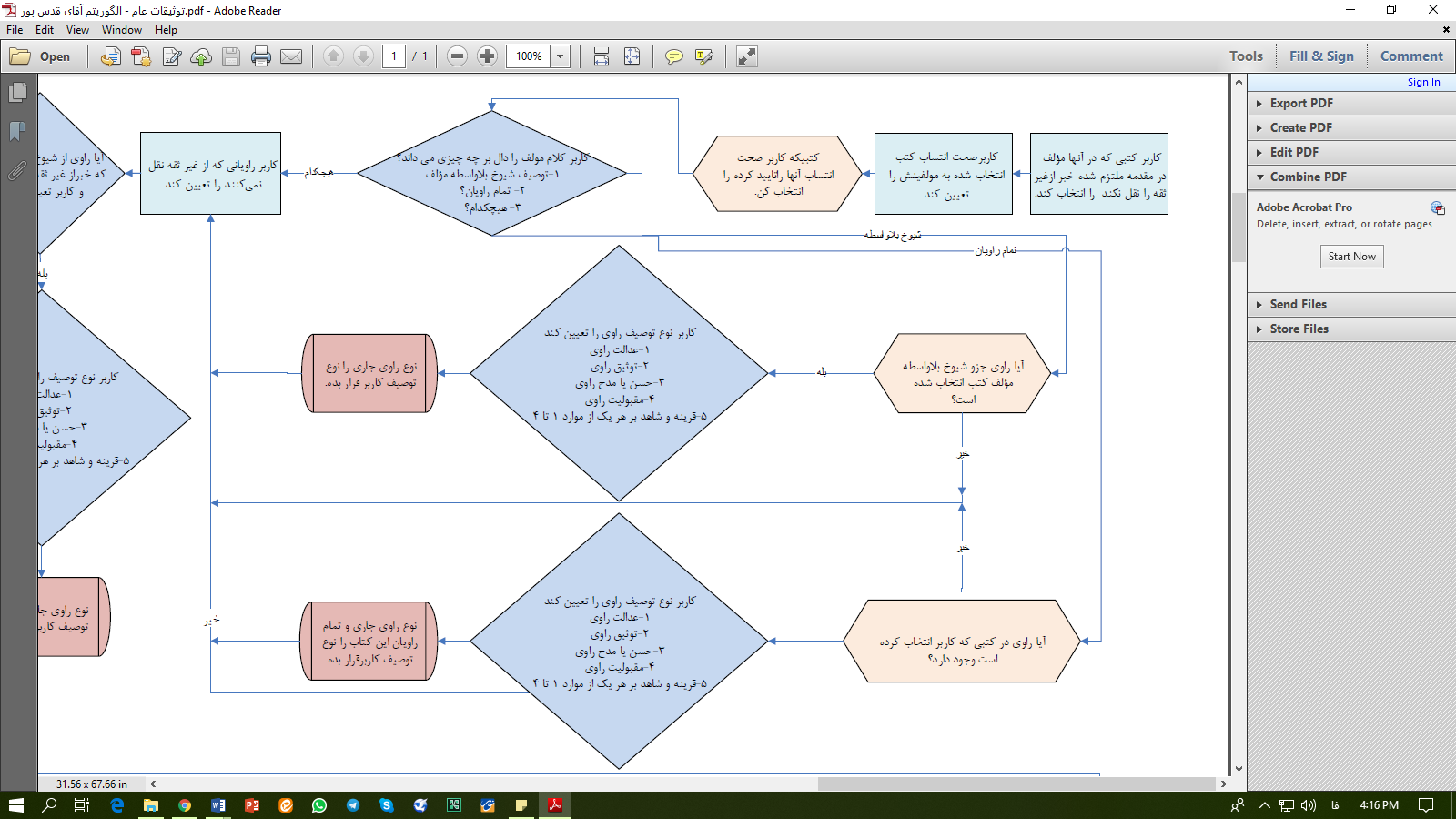 در الگوریتم جامع اجتهاد (که حاوی مبانی و مسیرها و فرآیندهای مبتنی بر هر یک از مبانی باشد)، از کاربرِ این الگوریتم خواسته میشود تا در هر ورودی، مبنای مورد نظر خود را وارد کند تا مسیرهای بعدی تنظیم شود و در هر مسیر، مبنای خود را وارد کند تا فرآیندهای بعدی تنظیم شود و در هر فرآیند، مصادیق معتبر مورد نظر خود را وارد کند تا نتایج تنظیم شود.نتیجه: نسبت دادن حصر و استبداد روشی به رویکرد الگوریتمی و ناکارآمدی بهعلت کمبود اطلاعات، خارج از مدعا و هویت رویکرد الگوریتمی است.رديفمرحلهتوضيح1.موضوع‌شناسي و مسالهشناسی(عرضه موضوع بر عرف عام و عرف خاص، عرضه موضوع بر عقل و فطرت قطعي)موضوعي كه حكم آن را مي‌خواهيم به‌دست بياوريم چيست؟ قيود و شرايط تحقق موضوع در نظر عرف عام و عرف خاص چيست؟موضوع عرفي است يا نياز به كارشناسي دارد؟ (از موضوعات مستنبطه است)تغيير و تبدلات موضوع چگونه است؟مرتبطات موضوع چه مواردي هستند؟حداقل‌هاي قطعي متفق‌عليه در حدود و ثغور موضوع كدامند؟2.عرضه موضوع بر قرآنجستجوي كليه محمول‌هايي كه در قرآن، بر اين موضوع بار شده‌اند، با احراز دلالت آيهجستجوي كليه محمول‌هايي كه در قرآن بر مرتبطات قطعي اين موضوع بار شده است.‌ (بررسي عوارض خارج لازم موضوع +  مفهوم‌گيري)3.نسبت‌سنجي اوليه ميان محمولات قرآنيسنجش رابطه ميان محمول‌هايي كه در قرآن براي اين موضوع ذكر شده است از حيث تقيد و تخصيص و نسخ و تبيين و حكومت و ورود، و رسيدن به يك نگاه منسجم ميان آيات ناظر به اين موضوع (بهمراه تحليل ادبي، منطقي، تاريخي)و علاج تعارض‌هاي ظاهري اوليه4.عرضه موضوع بر رواياتجستجوي كليه محمول‌هايي كه در روايات، بر اين موضوع بار شده‌اند، با احراز سند و دلالت روايت(اعم از روايات كلامي و عقيدتي، روايات تاريخي، روايات اخلاقي و روايات فقهي شيعه و اهل‌سنت)جستجوي كليه محمول‌هايي كه در روايات بر مرتبطات قطعي اين موضوع بار شده است.‌ (بررسي عوارض خارج لازم موضوع +  مفهوم‌گيري)تفكيك ميان روايات داراي لفظ دال بر حكم و روايات حاكي از فعل يا تقرير معصوم5.نسبت‌سنجي اوليه ميان محمولات حديثيسنجش رابطه ميان محمول‌هايي كه در روايات براي اين موضوع ذكر شده است از حيث تقيد و تخصيص و نسخ و تبيين و حكومت و ورود ، و رسيدن به يك نگاه منسجم ميان رواياتِ ناظر به اين موضوع (بهمراه تحليل ادبي، منطقي، تاريخي)و علاج تعارض‌هاي ظاهري اوليه و علاج تعارض‌هاي مستقر با ترجيحات حجت‌ساز6.نسبت‌سنجي ميان نگاه قرآني و نگاه رواييسنجش رابطه تقيدي، تخصيصي، تبييني ميان قرآن و روايات، و اِعمال تقيد و تخصيص و تبيين و نسخ و طرد‌ها و حكومت و ورود و علاج تعارض‌هاي ظاهري اوليه و علاج تعارض‌هاي مستقر با ترجيحات حجت‌ساز7.نسبت‌سنجي با اصول و اهداف قطعي دينسنجش رابطه ديدگاه حاصل شده با عمومات فوقاني و مستقلات عقليه مانند عدالت‌ورزي، لاضرر، لاحرج، يقين‌محوري، توحيد‌محوري، حفظ نظام و اجتماع، حفظ دين، حفظ نفوس و نسل، گردش ثروت8.ارزيابي و بازبيني يافته‌هانسبت‌سنجي ديدگاه اولية به‌دست آمده با:      اجماعات در موضوع و موضوعات مرتبط آن،      شهرت‌هاي فتوايي      سيره متشرعه       سيره عقلاءو تعيين تكليف تعارض‌هاي ظاهري9.علاج تزاحم‌هاتعيين اولويت‌ها براي صدور حكم اجرايي نسبت به موضوع10.فعال كردن اصول عمليهدر صورت عدم دست‌يابي به گزاره‌اي كه ملاك‌هاي حجيت را دارا باشد، به‌ اصول عمليه مراجعه شود.11.مدلسازی و صدور فتوا(بیان چگونگی انجام مشروع مواجهه با موضوع و مساله مورد نظر)تعیین جایگاه هر یک از ادله مرتبط با موضوع، در موقعیتهای زیر:عناصر ورودی سیستم، شاخصهای خروجی سیستم، نقطه شروع فرآیند تبدیل ورودیها به خروجی، مرکز ثقلِ این فرآیند، مراحل فرآیند، نقاط بحران در این فرآیند، بازخوردها و نحوه اصلاح نقاط نقص و بحران.نوع اختلافزیرشاخهنمونه مصداق اختلافاختلاف در مبانیاختلاف در مبانی کلامیقلمرو دین منحصر در امور اخروی است یا امور دنیایی را نیز در بر می‌گیرد.قلمرو سنت، همه رفتارهای معصوم است یا بین رفتارهای حاکمیتی ومرجعیت‌دینی با رفتارهای شخصی باید تمایز گذاشت.کلیه شوون معصوم، در زمان غیبت به فقیه منتقل می‌شود یا فقط امور حسبه و تبلیغی و قضاوتکلیه احکام دین، ابدی است یا تابع شرایط زمان و مکان است.اختلاف در مبانیاختلاف در مبانی تفسیر متنتفسیر کتاب و سنت منحصر به معصوم است یا غیرمعصوم نیز می‌تواند تفسیر کند.قواعد تفسیر را باید از روایات اخذ کرد یا اینکه قواعد تفسیر تابع سیره عقلائیه است.اشتراط احاطه بر فضای صدور متن یا عدم اشتراطملازمه عقل و شرع یا عدم ملازمه و حجیت دلالت‌های التزامیدخالت فقیه در موضوع‌شناسی یا عدم ارتباط با اواختلاف در مبانیاختلاف در مبانی حدیثیاعتبار کتب روایی قدماءفقط اعتبار خبر ثقهاعتبار خبر موثوق‌الصدوراعتبار خبر مظنون‌الصدوراختلاف در مبانیاختلاف در مبانی اصولفقهی(موارد ذکر شده نمونه هستند)مثلا اعتبار قول لغویحجیت اصول لفظیهاستعمال لفظ در اکثر من معنیدلالت امر بر وجوبمقدمات حکمت و وجود قدرمتیقن در مقام تخاطبسرایت اجمال مخصص به عاممفهوم داشتن شرطکیفیت اِجزاءسرایت وجوب ذیالمقدمه به مقدمهاصالت البرائهمناط یاس عن الفحصحجیت استصحاب عدم ازلیحجیت اصل مثبتاولویت در مرجحات صفاتیاختلاف در منابعاختلاف در تعداد منابعانحصار به کتاب و سنتافزودن عقل به دو منبع فوقافزودن سیره عقلاء به سه منبع فوقافزودن اجماع به منابع فوقاختلاف در منابعاختلاف در تفسیر منابعاختلاف در:نگاه آلی به عقل یا نگاه استقلالیعقل و سیره و اجماع، منبع مستقل در کنار کتاب و سنت هستند یا ابزار کشف از کتاب و سنتسیره عقلاء منبع مستقل است یا ابزار کشف از مراد شارعاختلاف در منابعاختلاف در شرایط اعتبار منابعاختلاف در: فقط منابع قطعی معتبر هستند یا منابع ظنی هم، یا منابع قطعی‌الاعتبارظهور شخصی یا ظهور نوعی؟اعتبار تکرار و تراکم احتمالات یا یک دلیل هم؟اختلاف در روشهااختلاف در اصل روشروش عقلی و عقلایی یا فقط روش فهم مورد تایید نقلاعتبار تمسک به دلیل واحد، یا ضرورت تجمیع بین ادله مربوطه (روش انفرادی یا انضمامی)اختلاف در روشهااختلاف در قلمرو اعتبار روشاعتبار عقل در کشف ظهورات فقط، یا در کشف ملاکات هم؟اعتبار سیره عقلاء در هر جا ، یا فقط سیره نوعی عقلاءاعتبار سیاق متن در یک  رشته از جملات، یا در کل متن؟